自動化羊隻精料餵飼系統示範觀摩場域遴選作業要點壹、目的：行政院農業委員會（以下簡稱農委會）有鑒於國內農村人口外流現象越趨嚴重，現今羊隻畜牧業需朝自動化發展。以解決因乳(肉)羊隻餵飼須採行少量多餐方式，而乳(肉)羊隻場普遍缺工與人力缺乏的狀況，擬透過遴選方式建置自動化羊隻精料餵飼系統示範場域。爰透過國立宜蘭大學(以下簡稱本校)開發自動化羊隻精料餵飼系統，並於乳(肉)羊舍建立自動化羊隻精料餵飼之示範場域，以利符合現代化省工省力之乳(肉)羊飼養環境，特訂定本要點。貳、依據：依據農委會核定之109年度「自動化羊隻精料餵飼系統之研製」109農科-1.2.2-牧-U2辦理。參、計畫實施期間：自中華民國 109年 1 月 1 日至 109 年 12 月 31 日止。肆、本計畫補助設備：補助乳(肉)羊場示範設置自動化羊隻精料餵飼設備1處，乳(肉)羊隻畜牧場需配合建置或自備羊隻精料餵飼機之懸掛軌道。伍、遴選之乳(肉)羊畜牧場需具備下列資格：具有畜牧場登記證書之乳(肉)羊飼養場證明文件。乳(肉)羊場畜牧規模在250隻以上。陸、遴選報名截止日期：於 109 年 02月 15 日前，將申請資料寄達本校，並以郵戳日期為憑。柒、申請資料：一、 補助申請書乙份（如附件一）。二、 切結書乙份（如附件二）。三、 畜牧場登記證書影本乙份。四、 畜牧場場址位置圖、自動羊隻餵飼系統整場規劃圖(含平面配置、系統規格圖說)影本乙份。捌、辦理方式：一、本要點經農委會核備後，由中華民國養羊協會轉知各乳(肉)羊飼養場。申請者須檢具申請資料於109年02月15日之前，將相關資料逕寄本校，寄送地址：260宜蘭縣宜蘭市神農路一段1號 國立宜蘭大學生物機電工程學系 吳剛智副教授收。（以郵戳日期為憑，逾期不受理）二、報名截止後，經書面審查通過者，由本校邀集遴選小組委員召開遴選會議，（必要時由遴選小組委員親赴現場審查），選出受補助之乳(肉)羊飼養業者，以公文函知，並副知中華民國養羊協會。玖、設備之建置：符合上述事項之羊隻畜牧場，得依照本校實施期程建置羊隻精料餵飼系統。1壹拾、 其他應注意事項：        一、本案擬於109年02月28日前完成場域遴選，並於109年10月31日完成場域設備建置。二、羊隻畜牧場業者需配合羊欄環境監測、羊群生理監測或羊乳DHI檢測及羊群生產評估，        以瞭解本自動化羊隻精料餵飼系統建置之成效。        三、拒絕本校查核購買之設施設備及運作情況，羊隻畜牧場業者負有保管本項設備之責任，不得任意異動及變賣，違者應依設備折舊金額賠償本校。壹拾壹、	本遴選要點經農委會核備後實施。壹拾貳、	本計畫執行單位為：國立宜蘭大學聯絡人：吳剛智 副教授聯絡電話：03-9357400 分機：7807傳真電話：03-9326345E-mail：gjwu@niu.edu.tw23(附件二)切結書本人_________________申請 109年「自動化羊隻精料餵飼系統」之示範觀摩場域遴選，未曾於 5 年內獲得相關政府機關補助自動化羊隻精料餵飼系統施設備。本場域願自費設置懸掛軌道供自動化羊隻精料餵飼系統移動用。如有不實，除同意撤銷本申請案外，願負相關法律責任，並承擔設備建置成本。本人申請受補助購置之相關設備，於行政院主計處編印之「財物標準分類」規定之最低使用年限內妥為管理使用，不得私自變賣、贈與或移作他用，違者應依設備折舊賠償宜蘭大學。此致國立宜蘭大學乳(肉)羊畜牧場名稱：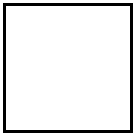 立切結書人：	（簽章）身分證字號：地址：中華民國 109年     月      日4(附件一)收件日期：收件日期：收件日期：收件編號：收件編號：收件編號：自動化羊隻精料餵飼系統示範觀摩場域遴選申請書自動化羊隻精料餵飼系統示範觀摩場域遴選申請書自動化羊隻精料餵飼系統示範觀摩場域遴選申請書自動化羊隻精料餵飼系統示範觀摩場域遴選申請書自動化羊隻精料餵飼系統示範觀摩場域遴選申請書自動化羊隻精料餵飼系統示範觀摩場域遴選申請書自動化羊隻精料餵飼系統示範觀摩場域遴選申請書自動化羊隻精料餵飼系統示範觀摩場域遴選申請書自動化羊隻精料餵飼系統示範觀摩場域遴選申請書自動化羊隻精料餵飼系統示範觀摩場域遴選申請書自動化羊隻精料餵飼系統示範觀摩場域遴選申請書申請日期： 年月日日名稱電話電話(畜牧場)(畜牧場)手機手機申申證書字號負責人姓名負責人姓名請證書字號負責人姓名負責人姓名請者者飼養規模身份證字號身份證字號飼養規模身份證字號身份證字號地址姓名電話電話姓名聯絡人姓名手機手機聯絡人手機手機地址檢 附 文 件檢 附 文 件檢 附 文 件檢 附 文 件檢 附 文 件檢 附 文 件檢 附 文 件檢 附 文 件檢 附 文 件檢 附 文 件檢 附 文 件如具有下列文件者，請勾選並檢附：如具有下列文件者，請勾選並檢附：如具有下列文件者，請勾選並檢附：如具有下列文件者，請勾選並檢附：如具有下列文件者，請勾選並檢附：如具有下列文件者，請勾選並檢附：□有；□無□有；□無1. 切結書1. 切結書1. 切結書1. 切結書證明文件證明文件□有；□無□有；□無2. 檢附畜牧場登記證書之影本乙份。2. 檢附畜牧場登記證書之影本乙份。2. 檢附畜牧場登記證書之影本乙份。2. 檢附畜牧場登記證書之影本乙份。(請勾選)(請勾選)(請勾選)(請勾選)□有；□無□有；□無3.畜牧場場址位置圖、畜舍環控系統規劃設計圖(含平面配置、3.畜牧場場址位置圖、畜舍環控系統規劃設計圖(含平面配置、3.畜牧場場址位置圖、畜舍環控系統規劃設計圖(含平面配置、3.畜牧場場址位置圖、畜舍環控系統規劃設計圖(含平面配置、3.畜牧場場址位置圖、畜舍環控系統規劃設計圖(含平面配置、□有；□無□有；□無3.畜牧場場址位置圖、畜舍環控系統規劃設計圖(含平面配置、3.畜牧場場址位置圖、畜舍環控系統規劃設計圖(含平面配置、3.畜牧場場址位置圖、畜舍環控系統規劃設計圖(含平面配置、3.畜牧場場址位置圖、畜舍環控系統規劃設計圖(含平面配置、3.畜牧場場址位置圖、畜舍環控系統規劃設計圖(含平面配置、系統規格等圖說) 影本乙份。系統規格等圖說) 影本乙份。系統規格等圖說) 影本乙份。系統規格等圖說) 影本乙份。□有；□無□有；□無4.申請補助項目規格說明及預算表4.申請補助項目規格說明及預算表4.申請補助項目規格說明及預算表4.申請補助項目規格說明及預算表乳羊飼養場乳羊飼養場乳羊飼養場 簡介乳羊飼養場乳羊飼養場乳羊飼養場經營方式經營方式乳羊飼養場乳羊飼養場乳羊飼養場未來規劃未來規劃備註受補助業者需配合羊欄環境監測、羊群生理監測DHI乳質檢測及羊群生產評估，以瞭解自動化餵飼系統之成效。受補助業者需配合羊欄環境監測、羊群生理監測DHI乳質檢測及羊群生產評估，以瞭解自動化餵飼系統之成效。受補助業者需配合羊欄環境監測、羊群生理監測DHI乳質檢測及羊群生產評估，以瞭解自動化餵飼系統之成效。受補助業者需配合羊欄環境監測、羊群生理監測DHI乳質檢測及羊群生產評估，以瞭解自動化餵飼系統之成效。受補助業者需配合羊欄環境監測、羊群生理監測DHI乳質檢測及羊群生產評估，以瞭解自動化餵飼系統之成效。受補助業者需配合羊欄環境監測、羊群生理監測DHI乳質檢測及羊群生產評估，以瞭解自動化餵飼系統之成效。受補助業者需配合羊欄環境監測、羊群生理監測DHI乳質檢測及羊群生產評估，以瞭解自動化餵飼系統之成效。2、拒絕本校查核購買之設施設備及運作情況，羊隻畜牧場業者負有保管本項設備之責任，不得任意異動及變賣，違者應依設備折舊金額賠償本校。2、拒絕本校查核購買之設施設備及運作情況，羊隻畜牧場業者負有保管本項設備之責任，不得任意異動及變賣，違者應依設備折舊金額賠償本校。2、拒絕本校查核購買之設施設備及運作情況，羊隻畜牧場業者負有保管本項設備之責任，不得任意異動及變賣，違者應依設備折舊金額賠償本校。2、拒絕本校查核購買之設施設備及運作情況，羊隻畜牧場業者負有保管本項設備之責任，不得任意異動及變賣，違者應依設備折舊金額賠償本校。2、拒絕本校查核購買之設施設備及運作情況，羊隻畜牧場業者負有保管本項設備之責任，不得任意異動及變賣，違者應依設備折舊金額賠償本校。2、拒絕本校查核購買之設施設備及運作情況，羊隻畜牧場業者負有保管本項設備之責任，不得任意異動及變賣，違者應依設備折舊金額賠償本校。2、拒絕本校查核購買之設施設備及運作情況，羊隻畜牧場業者負有保管本項設備之責任，不得任意異動及變賣，違者應依設備折舊金額賠償本校。2、拒絕本校查核購買之設施設備及運作情況，羊隻畜牧場業者負有保管本項設備之責任，不得任意異動及變賣，違者應依設備折舊金額賠償本校。申請人保證本申請書所填及檢附資料均屬正確，否則願負一切法律責任。申請人保證本申請書所填及檢附資料均屬正確，否則願負一切法律責任。申請人保證本申請書所填及檢附資料均屬正確，否則願負一切法律責任。申請人保證本申請書所填及檢附資料均屬正確，否則願負一切法律責任。申請人保證本申請書所填及檢附資料均屬正確，否則願負一切法律責任。申請人保證本申請書所填及檢附資料均屬正確，否則願負一切法律責任。申請人保證本申請書所填及檢附資料均屬正確，否則願負一切法律責任。申請人保證本申請書所填及檢附資料均屬正確，否則願負一切法律責任。申請人保證本申請書所填及檢附資料均屬正確，否則願負一切法律責任。申請人簽章：